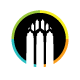 Come and Sing Messiah Palm Sunday 25th March 2018St John’s Church Charity Gift Aid FormBoost your donation by 25p of Gift Aid for every £1 you donate!Gift Aid is reclaimed by the charity from the tax you pay for the current year.Your address is needed to identify you as a current UK taxpayer.In order to Gift Aid your donation you must tick both the boxes below:		I want to Gift Aid my donation of £…………………….  to St John’s Church Sharow.I am a UK taxpayer and understand that if I pay less Income Tax and/or Capital Gains Tax than the amount of Gift Aid claimed on my donations in that tax year it is my responsibility to pay any difference.Title			First name or initials Surname Home Address 									Post CodeEmail Address Date HM Revenue and Customs requires the chosen charity to keep a record of your details.We would like to contact you in future with updates about St John’s Church, Sharow,but if you do not want us to do this please put an ‘X’ in this box.Please notify us if you Want to cancel this donationChange your name or home addressNo longer pay sufficient tax on your income and/or capital gainsIf you pay Income Tax at a higher or additional rate and want to receive the additional tax relief due to you, you must include all your Gift Aid donations on your Self-Assessment tax return or ask HM Revenue and Customs to adjust your tax code. Please complete this form and return it toCome and Sing Messiah, 57 Whitcliffe Lane, Ripon, HG4 2LB